О проекте закона Республики Саха (Якутия) «О внесении изменений в Закон Республики Саха (Якутия) «О бюджетном устройстве и бюджетном процессе в Республике Саха (Якутия)»Государственное Собрание (Ил Тумэн) Республики Саха (Якутия)                                      п о с т а н о в л я е т:1. Отклонить проект закона Республики Саха (Якутия) «О внесении изменений в Закон Республики Саха (Якутия) «О бюджетном устройстве и бюджетном процессе в Республике Саха (Якутия)», внесенный народными депутатами Республики Саха (Якутия) П.В.Ксенофонтовым, В.Н.Федоровым.2. Направить настоящее постановление народным депутатам Республики Саха (Якутия) П.В.Ксенофонтову, В.Н.Федорову.3. Настоящее постановление вступает в силу с момента его принятия.Председатель Государственного Собрания   (Ил Тумэн) Республики Саха (Якутия) 					П.ГОГОЛЕВг.Якутск, 25 апреля 2019 года          ГС № 154-VI                        ГОСУДАРСТВЕННОЕ СОБРАНИЕ(ИЛ ТУМЭН)РЕСПУБЛИКИ САХА (ЯКУТИЯ)                          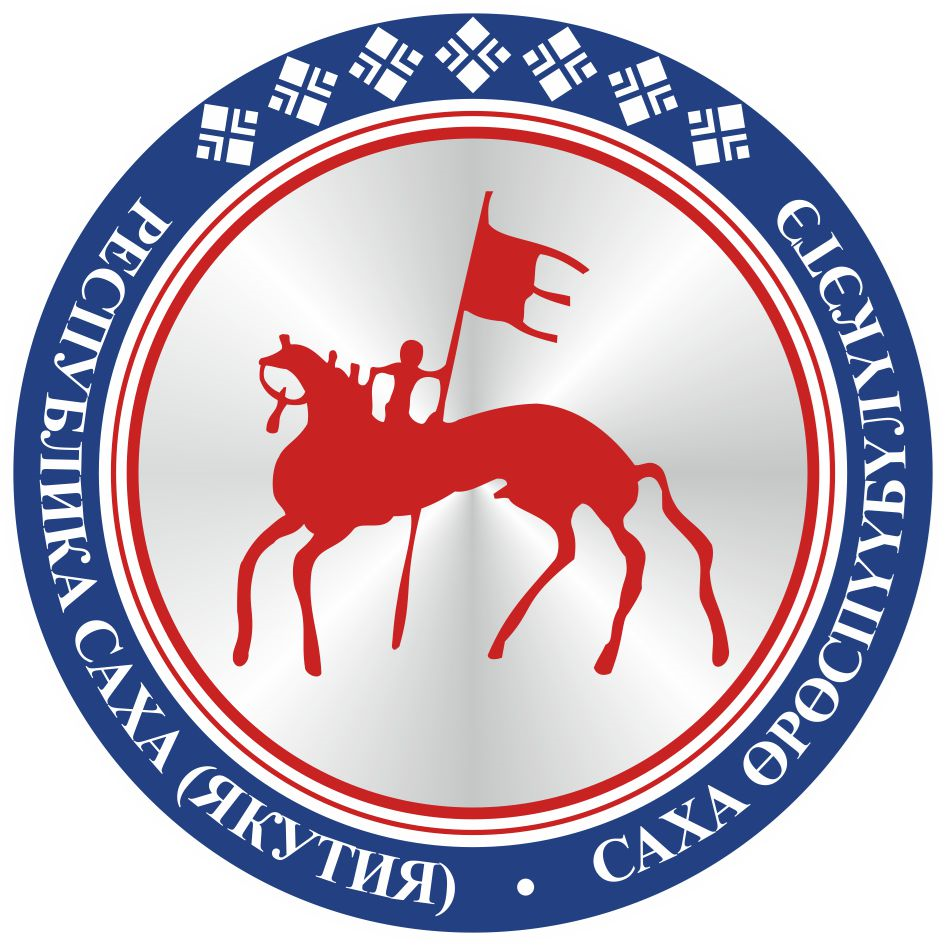                                       САХА  ЈРЈСПҐҐБҐЛҐКЭТИНИЛ ТYMЭНЭ                                                                      П О С Т А Н О В Л Е Н И ЕУ У Р А А Х